Задания 11. Внутренняя среда1. Задание 11 № 44Почему проводимая вакцинация против гриппа помогает снизить риск заболевания?1) Она улучшает всасывание питательных веществ.2) Она способствует выработке антител.3) Она усиливает кровообращение.4) Она позволяет лекарствам действовать более эффективно.2. Задание 11 № 172Какими клетками уничтожаются бактерии, попавшие в организм человека?1) красными кровяными клетками крови2) клетками нефронов почек3) клетками альвеол лёгких4) белыми кровяными клетками крови3. Задание 11 № 204Что может обеспечить человеку невосприимчивость к инфекционным болезням на длительное время?1) вакцины2) эритроциты3) антибиотики4) поливитамины4. Задание 11 № 236Что может обеспечить человеку быструю невосприимчивость к некоторым инфекционным болезням?1) антибиотики2) сыворотки3) тромбоциты4) поливитамины5. Задание 11 № 268Термин «форменные элементы» применяется при описании клеток1) кровеносной системы2) крови3) печени4) нервной системы6. Задание 11 № 300Где в организме человека происходит разрушение эритроцитов?1) в печени2) в почках3) в поджелудочной железе4) в лёгких7. Задание 11 № 332Какова функция тканевой жидкости в организме человека?1) транспортирует углекислый газ и кислород2) регулирует работу внутренних органов3) обеспечивает фагоцитоз4) омывает тонкий кишечник8. Задание 11 № 364Что из перечисленного входит в состав плазмы крови человека?1) тромбоциты2) красные клетки крови3) сыворотка4) белые клетки крови9. Задание 11 № 396Эритроциты крови имеют большую поверхность за счёт1) выростов клеток2) наличия одного ядра3) двояковогнутой формы4) ложноножек10. Задание 11 № 428Выделительные процессы, происходящие в организме, направлены на1) освобождение организма от остатков непереваренных органических веществ2) выведение из сальных желёз на поверхность кожи кожного сала3) удаление веществ, отрицательно влияющих на процессы пищеварения4) поддержание постоянства внутренней среды организма11. Задание 11 № 460Рассмотрите схему воспалительного процесса. Что на ней обозначено под цифрой 1?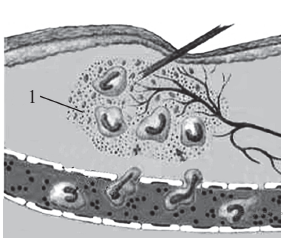 1) кровеносный сосуд2) лейкоцит3) бактерия4) нерв12. Задание 11 № 492Тромб, закупоривающий повреждённое место сосуда, образуется из сети нитей1) фибриногена2) тромбина3) фибрина4) разрушающихся тромбоцитов13. Задание 11 № 524Разрушение эритроцитов происходит в1) красном костном мозге2) капиллярах3) селезёнке и печени4) лёгких14. Задание 11 № 556Эритроциты не слипаются друг с другом, если человеку при переливании вводится кровь,1) принадлежащая любому здоровому человеку2) имеющая достаточное количество солей кальция3) содержащая необходимую концентрацию витаминов4) соответствующая его группе крови15. Задание 11 № 588В образовании антител принимают участие1) эритроциты2) тромбоциты3) фагоциты4) лимфоциты16. Задание 11 № 620Лечебная сыворотка отличается от вакцины тем, что в ней содержатся1) белки фибрин и фибриноген2) убитые возбудители заболевания3) ослабленные возбудители заболевания4) готовые антитела против возбудителя инфекции17. Задание 11 № 652Лейкоциты способны передвигаться за счёт1) ложноножек2) сократительных волокон3) наличия в цитоплазме пузырьков воздуха4) сокращения сократительных вакуолей18. Задание 11 № 716Некоторые лейкоциты называют фагоцитами за1) способность передвигаться и покидать кровеносные сосуды2) выработку ими антител3) способность поглощать и переваривать инородные частицы4) выработку ими фибриногена19. Задание 11 № 748Какие клетки входят в состав лимфы?1) лейкоциты2) эритроциты3) миоциты4) эпителиоциты20. Задание 11 № 780Пассивный искусственный иммунитет у человека1) возникает как результат действия лечебной сыворотки2) вырабатывается после перенесённого инфекционного заболевания3) формируется после введения вакцины4) является наследственным21. Задание 11 № 812Лейкоциты, в отличие от других форменных элементов крови, способны1) сохранять форму своего тела2) вступать в непрочное соединение с кислородом3) выходить из капилляров в межклеточное пространство4) вступать в непрочное соединение с углекислым газом22. Задание 11 № 844Рассмотрите схему воспалительного процесса.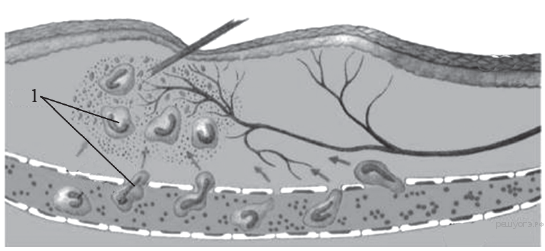 Что на ней обозначено под цифрой 1?1) лейкоциты2) нервы3) бактерии4) кровеносные сосуды23. Задание 11 № 876Рассмотрите схему воспалительного процесса.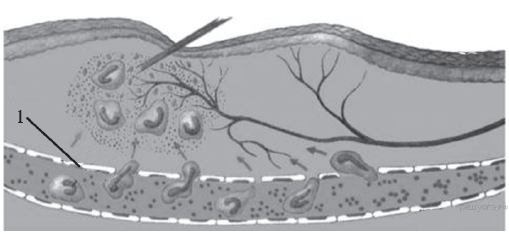 Что на ней обозначено под цифрой 1?1) бактерия2) лейкоцит3) капилляр4) нерв24. Задание 11 № 940На рисунке изображён фрагмент кровеносного капилляра. Какой процесс протекает в этот момент в кровеносном сосуде?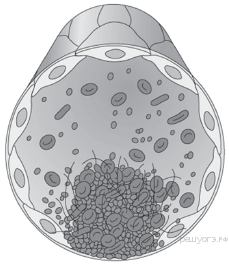 1) фагоцитоз2) образования эритроцитов3) образование антител4) образование тромба25. Задание 11 № 972В каком случае указана третья положительная группа крови?1) A(II)Rh+2) B(III)Rh+3) 0(I)Rh+4) B(III)Rh–26. Задание 11 № 1036Какую роль играют тромбоциты в крови человека?1) участвуют в её свёртывании2) переносят питательные вещества3) переносят конечные продукты обмена веществ4) участвуют в фагоцитозе27. Задание 11 № 1068Как называют клетки, изображённые на рисунке?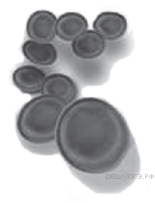 1) миоциты2) лейкоциты3) эритроциты4) эпителиоциты28. Задание 11 № 1100Одна из причин малокровия у человека — это1) недостаток железа в пище2) недостаток сахара3) жизнь в горах4) повышенное содержание эритроцитов29. Задание 11 № 1132В стеклянные стаканы, заполненные растворами поваренной соли различной концентрации, поместили эритроциты. Рассмотрите рисунки и определите по внешнему виду эритроцита концентрацию раствора в сосуде А, если в крови в норме она составляет 0,9%.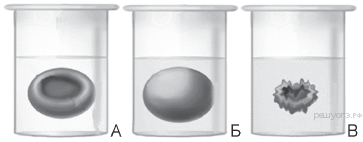 1) 1,2%2) 0,9%3) 0,7%4) 0,3%30. Задание 11 № 1164Какую функцию выполняет кровь в организме человека?1) опорную2) рефлекторную3) гуморальную4) строительную31. Задание 11 № 1196Если эритроцит человека поместить в физиологический раствор, то он1) не изменится2) слипнется с другими3) набухнет4) сморщится32. Задание 11 № 1228В каких клетках организма человека содержится изображённая молекула белка гемоглобина?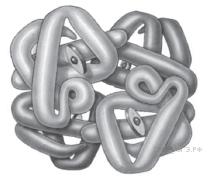 1) миоцитах2) лейкоцитах3) эритроцитах4) тромбоцитах33. Задание 11 № 1260Если эритроцит человека поместить в раствор с большим содержанием соли, то он1) набухнет2) не изменится3) сморщится4) слипнется с другими34. Задание 11 № 1291До применения вакцины многие дети в нашей стране болели коклюшем. Какой иммунитет возникает после перенесения ребёнком этого инфекционного заболевания?1) естественный врождённый2) естественный приобретённый3) искусственный активный4) искусственный пассивный35. Задание 11 № 1360Пётр уже 3 минуты сидит в парилке, температура в которой 90°С. Какая температура у Петра в брюшной полости?1) около 37°С2) выше 37°С, но ниже 42°С3) между 37°С и 90°С4) почти 90°С36. Задание 11 № 1391Анна, не одеваясь, вышла зимой на балкон снять сушащееся там белье. Температура на балконе −5 °С, Анна провела на балконе 7 минут. Какая температура была в брюшной полости Анны перед возвращением в комнату?1) около 0 °С2) между 10 °С и 37 °С3) от 0 °С до 37 °С4) около 37 °С37. Задание 11 № 1424К развитию какой болезни приводит дефицит витамина D?1) цинга2) рахит3) гипотиреоз4) синдром Дауна38. Задание 11 № 1456К развитию какой болезни приводит дефицит витамина С?1) синдром Дауна2) гипотиреоз3) цинга4) рахит39. Задание 11 № 1488Какая система человека активизируется при проникновении в кровь чужеродных белков?1) нервная2) иммунная3) пищеварительная4) кровеносная40. Задание 11 № 1520Какая система человека активизируется при проникновении в кровоток бактерий?1) кровеносная2) нервная3) лимфатическая4) иммунная41. Задание 11 № 1572Пострадавшему от укуса бешеной собаки следует ввести1) лекарства, ослабляющие боль от укуса2) антибиотики3) ослабленных возбудителей болезни4) готовые антитела42. Задание 11 № 1604Одной из причин малокровия может быть1) недостаток железа в пище2) повышенное содержание эритроцитов3) жизнь в горах4) недостаток сахара43. Задание 11 № 1665Какая из перечисленных желёз участвует в регуляции водно-солевого обмена в организме человека?1) поджелудочная2) щитовидная3) надпочечник4) гипофиз44. Задание 11 № 1697Какая из перечисленных желёз участвует в поддержании постоянной концентрации глюкозы в крови человека?1) щитовидная2) надпочечник3) гипофиз4) поджелудочная45. Задание 11 № 1873К какому из перечисленных ниже понятий относится поддержание постоянства температуры тела человека?1) трансформация2) катаболизм3) гомеостаз4) партеногенез46. Задание 11 № 1905К какому из перечисленных ниже понятий относится поддержание постоянства концентрации глюкозы в крови?1) гомеостаз2) партеногенез3) катаболизм4) трансформация47. Задание 11 № 1937Термин «форменные элементы» применяется при описании клеток1) нервной системы2) кровеносной системы3) крови4) печени48. Задание 11 № 1969Процесс свертывания крови у человека может нарушиться при недостатке в организме1) магния2) железа3) натрия4) кальция49. Задание 11 № 2002Введение в кровь препарата ослабленных возбудителей заболевания приводит к формированию иммунитета1) искусственного активного2) искусственного пассивного3) естественного врождённого4) естественного приобретённого50. Задание 11 № 2034Лейкоциты, в отличие от других форменных элементов крови, способны1) сохранять форму своего тела2) вступать в непрочное соединение с кислородом3) вступать в непрочное соединение с углекислым газом4) выходить из капилляров в межклеточное пространство51. Задание 11 № 2078Увеличение числа лейкоцитов в крови свидетельствует о1) повышении скорости свёртывания крови2) понижении давления крови3) наличии воспалительного процесса4) развивающемся малокровии52. Задание 11 № 2110Процесс свёртывания крови начинается с1) разрушения тромбоцитов2) понижения давления крови в сосуде3) накопления в сосуде венозной крови4) превращения фибрина в фибриноген